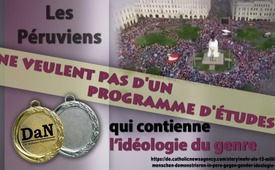 Les Péruviens ne veulent pas d'un programme d'études qui contienne l’idéologie du genre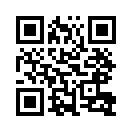 Ces dernières années, les ministères de l'Éducation de nombreux pays ont élaboré et adopté de nouveaux plans d'enseignement qui intègrent l’idéologie du genre. Beaucoup de parents et d'éducateurs sont outrés et souvent impuissants face à cette situation. Y a-t-il un moyen d'abroger ces décisions de l'État ? Suivez-nous au Pérou...Les Péruviens ne veulent pas d'un programme d'études qui contienne l’idéologie du genre.

Malgré les nombreuses critiques, le ministère péruvien de l’Enseignement a donné son accord fin 2016 pour un nouveau plan d’enseignement pour 2017 avec l’intégration de l’idéologie du genre. En mars 2017, des parents, des associations d’enseignants et l’église catholique ont organisé des marches de protestation sous le slogan « Ne touche pas à mes enfants ! ». 1,5 million de personnes ont participé à ces manifestations pendant plusieurs mois ; cela a été un véritable succès. En novembre 2017, le ministère de l’Education a fait savoir qu’il remettait en place le plan d’enseignement de 2009, sans le contenu de l’idéologie du genre. Ce succès dû au mouvement de protestations pourrait devenir un encouragement pour tous ceux qui ne veulent pas regarder passivement l’idéologie du genre entrer dans les écoles.de lisSources:SOURCES :
www.epochtimes.de/politik/welt/finger-weg-von-kindern-peru-zieht-schullehrplan-mit-gender-ideologie-nach-eltern-protesten-zurueck-a2289451.htm
www.freiewelt.net/nachricht/ende-gender-in-peru-10072936/Cela pourrait aussi vous intéresser:---Kla.TV – Des nouvelles alternatives... libres – indépendantes – non censurées...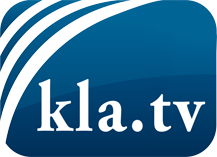 ce que les médias ne devraient pas dissimuler...peu entendu, du peuple pour le peuple...des informations régulières sur www.kla.tv/frÇa vaut la peine de rester avec nous! Vous pouvez vous abonner gratuitement à notre newsletter: www.kla.tv/abo-frAvis de sécurité:Les contre voix sont malheureusement de plus en plus censurées et réprimées. Tant que nous ne nous orientons pas en fonction des intérêts et des idéologies de la système presse, nous devons toujours nous attendre à ce que des prétextes soient recherchés pour bloquer ou supprimer Kla.TV.Alors mettez-vous dès aujourd’hui en réseau en dehors d’internet!
Cliquez ici: www.kla.tv/vernetzung&lang=frLicence:    Licence Creative Commons avec attribution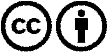 Il est permis de diffuser et d’utiliser notre matériel avec l’attribution! Toutefois, le matériel ne peut pas être utilisé hors contexte.
Cependant pour les institutions financées avec la redevance audio-visuelle, ceci n’est autorisé qu’avec notre accord. Des infractions peuvent entraîner des poursuites.